                  Matematyka nr 2                                   E.P                                 Imię i nazwisko . . . . . . . . . . . . . . . . . . . . . . . . . . . . . . . . . . . . . . . . . . . . . . . .  semestr I PW zadaniach  1-5 wybierz i zaznacz prawidłową odpowiedź, w zadaniach 6-8 zapisz rozwiązanie.Zadanie 1   (1p)Dziedziną funkcji    jest przedział .   Zatem dziedziną funkcji    jest zbiór.
A.           B.         C.         D.  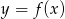 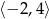 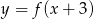 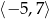 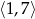 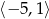 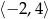 Zadanie 2  (1p)Funkcja  każdej liczbie naturalnej ze zbioru    przyporządkowuje resztę z dzielenia tej liczby przez 3. Zbiorem wartości tej funkcji jest zbiór
A.         B           C.         D.  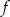 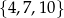 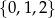 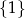 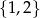 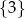 Zadanie 3  (1p)Jeżeli     i  ,    to funkcja    jest równa 
A.                B.                C.                D.   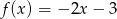 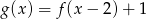 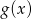 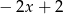 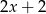 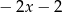 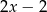 Zadanie 4  (1p)Największą liczbą całkowitą należącą do dziedziny funkcji     jest
A.  -5              B.  -4             C.  5            D.  6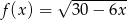 Zadanie 5  (1p)Funkcja   jest określona wzorem      dla  .    Wartość funkcji dla argumentu    jest równa 
A.  2             B.             C.  4             D.  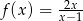 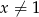 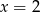 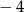 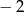 Zadanie 6  (3p)Dla pewnego argumentu funkcje   i     przyjmują taką samą wartość. Jaka to wartość?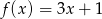 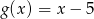 Zadanie 7  (2p)Funkcja  jest określona wzorem     dla  . Ponadto wiemy, że .   Oblicz współczynnik .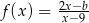 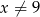 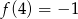 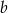 Zadanie 8  (2p)Narysuj  wykres funkcji y=2x-7 . Dla jakich argumentów funkcja ta przyjmuje wartości ujemne?Ocena: 13-12 pkt cel,         11-10 pkt bdb,        9-8pkt db                7-6 pkt dst         5-4 pkt dop